2020 茅台酒厂（行测）模拟卷二参考答案第一部分 言语理解与表达1.【答案】B。解析：“浮浅”指浮在表面，不切实，强调空虚、浮躁，常用于人的作风、为人等；“肤浅”指局限于表面的、不深刻的，强调不多、不深，常用于观点、认识、体会、理论等；“浅薄”多指人的学识、修养等不深厚，或社会风气轻浮；“浅显”指（事物或道理）简明易懂。句中说的是“人们对企业社会责任的认识”，故用“肤浅”最合适。本题答案为 B。2.【答案】D。解析：“主权”通常不能用“天经地义”、“理所当然”来修饰，故排除 A、C 两项。“毋庸置疑”指不必怀疑，根本就没有怀疑的余地。“无可争辩”指没有什么可争辩的，表示确定无疑。“无可争辩”比“毋庸置疑”语气更重，更能确定我国是黄岩岛主权的拥有者。3.【答案】A。解析：第一空中，“利益驱动”为固定搭配，排除 B、D。第二空中，“深谋远虑”和“深思熟虑”都有深入、周密考虑的意思，“深谋远虑”偏重在深远，指考虑得周密长远，还有策划、计划的意思；“深思熟虑”侧重在深思，指考虑得深入透彻。句中适用对象为企业家，强调其对未来经济走向把握的准确，用“深谋远虑”更贴切。本题答案为 A。4.【答案】A。解析：本题可从第二空直接得出正确答案。由后面的“房价过快增长”可知，第二空选表示约束压制的“抑制”最恰当。故本题正确答案为 A。5.【答案】A。解析：本题主要考查词语搭配。分别与“修养”、“道路”、“真谛”相搭配，用“提高”、“规划”、“领悟”最恰当。故本题正确答案为 A。6.【答案】D。解析：句中说的是很多人意识到自己缺少动力，却不去积极争取，而是期望着动力会从天而降。所填词语应能表达人们这种消极等待的心理。“望眼欲穿”、“翘首以盼”都形容盼望的殷切；“浮想联翩”指许许多多的想象不断涌现出来，形容思绪活跃。这三个词语均与句意不符。“守株待兔”比喻抱着侥幸心理妄想不劳而获，恰好与后面的“期望动力哪天能无缘由地突然撞到自己身上”形成对应，故本题答案为D。7.【答案】B。解析：先看第一空。联系题干中的“敢于”、“大唐时代长安流行胡乐”可推知，第一空后的“所有优秀的文化”指的是外来文化。对于外来文化，用“接纳”比较形象。“接纳”指吸收纳入。与“吸收”相比，“接纳”多了一层包容、打心1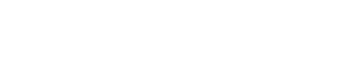 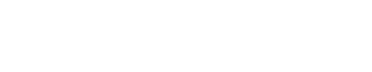 底认同的意思。再看第二空。题干意为大唐时期流行胡乐，却没有因为胡乐而使本土文化发生大的、不好的变化。“蜕变”指人或事物发生质变或衰变，与句意契合。故本题答案为 B。8.【答案】B。解析：此题可用对应分析法来解答。“亮丽”、“线条”、“花间人的恬淡自在”、“清唱”分别对应的是“色”、“形”、“意”、“音”。故本题答案为 B。9.【答案】B。解析：“设想”指设计与想象，考虑与着想；突出目的性。第一空并不包含某种目的，由此排除 D。“期望”指对某人或某事所抱的希望，与“人们对语言的作用”相搭配不恰当，由此排除 A。“争端”多指矛盾较大的冲突，不合句意，由此排除 C。与前面的“日常生活”相对应，用“摩擦”更恰当。故本题答案为 B。10.【答案】A。解析：第一空处意为，借助透视这种手段来表现三维空间，强调的是“借”，“依照”、“融汇”均不合句意，由此排除 C、D。“附属”指依附归属。“呈现”指展现、显现。由句意可知，第二空处强调的是浮雕的依附、归属性。故本题答案为 A。11.【答案】C。解析：第一空是对前句中“一些地方的地下水越来越少”的概括，“枯竭”填入句中程度过重，排除 B。第三空应填入表示相关部门对科学家发现态度的词语，“批评”、“反对”程度过重，“质疑”最恰当。故本题答案为 C。12.【答案】D。解析：由“但是”可知，题干第二句话与第一句话构成转折关系，即第二句话要说明的是不能太专注于细节。而第二句话前半句说的是过于专注细节会产生的问题，后面半句讲的是解决方法。综合可知，第一空和第二空所填词语应构成反义对应关系，A、B 两项明显不合要求。“摒弃”表示抛弃，程度过重，由此排除 C。故本题答案为 D。13.【答案】B。解析：由“都给后人以虽不能至而心向往之之感”、“影响了一个时代”、“影响着中国文化和传统文人”可知，文段意在评价竹林七贤的历史地位，故本题答案为 B。14.【答案】A。解析：文段通过两方面来说明火星可能存在生命体的事实：一，可能是地下生物圈的活动引发了火星甲烷标志的变化；二，科学家已经在类似于温泉的环境里发现了生命体，而这种环境在火星同样存在。因此本题选 A。15.【答案】A。解析：文段通过玄奘和别的和尚的对比，说明了“只有在坎坷的路上行走，才能磨炼一个人的心志”，即“路曲心直”。且“曲”与“直”的强烈对比也给读者以深刻的印象，符合标题的特点，当选。16.【答案】D。解析：文段首先提出伦敦大学针对“在线阅读是否会提高人们的阅读效率”进行了大量研究。最后以“报告说”进行总结——网络阅读让人们读的更多，2却读得更浅。也验证了最初研究的课题——在线阅读不能提高人们的阅读效率。故正确答案为 D。17.【答案】C。解析：文段首句为主旨句，指出网络问政中网民之责在于“正”，其后围绕什么是“正”，为什么要“正”来阐述网民的责任，故本题答案为 C。18.【答案】C。解析：文段由我国传统文化推崇榜样强调道德自觉的特点，引出与之相区别的古罗马人，他们的传统是重视制度设计，力求通过最科学的制度来引导人们的行为。古罗马人的这种传统延续发展，最终造就了现代西方社会普遍重视制度设计的现状。由此可知，文段的落脚点在于“现代西方社会”，符合这一特点的只有Ｃ项。19.【答案】A。解析：由文段中“诸多个人意见与个人选择的综合表现”、“每一个人”、“每个公民”等可知，作者强调的主体是“每个公民”。B、C 项强调的主体都是“法规”，D 项强调的主体是“政府”，只有 A 项强调的是“每个公民”，故正确答案为 A。20.【答案】D。解析：文段通过两个方面来论证主旨：一，中国古代古琴与士、吹打乐与社火的协调性；二，芭蕾形式自然产生于文艺复兴后的欧洲，而不可能产生在封建桎梏下的中国舞台上。这两点足以说明不同的阶层、不同的国家会产生不同的文化艺术形式，即，不同的文化艺术形式都有其特定的产生土壤。因此本题选 D。21.【答案】B。解析：文段由近些年世界诸强对海洋的争夺引出“深海暗战”，然后具体分析了这一“暗战”的结果对未来国际局势的重要影响，这些影响涉及全球政治格局、军事战略、国际关系、战争的胜败等。由此可见，文段重点介绍的是“深海暗战”对未来局势的影响，即 B 项。22.【答案】D。解析：文段首先指出了日本政府“购岛”闹剧一出，中国赴日旅游人数锐减，然后引出了中国旅游参展团拒绝参加“2012 年日本国际旅游博览会”这一事件。由此可知，文段落脚点为后者。A、B 两项非文段重点，C 项没有体现出“拒绝参加”，均可排除。故本题答案为 D。23.【答案】D。解析：文段先介绍字库，再用中国与日本字库中的字体数量作对比，来说明我国汉字字库的字体少。故本题答案为 D。24.【答案】A。解析：文段尾句为总结句，其中“减少一点国家税收和企业利润”对应前文的“结构性减税”，“提高居民收入”对应“居民收入分配改革和打破垄断”，故文段尾句为文段想要说明的主要观点。A 项恰是对尾句的概括，当选。25.【答案】C。解析：由面试题目中的“房价”、“甲型流感爆发”问题可知，A项正确。由“器官捐赠”、“中西医”等问题可知，B 项也正确。D 项，面试题目中的问题均为开放性话题，无标准答案，意在彰显个人意识。故 D 项也正确。C 项，在文段中并未有所体现。故本题答案为 C。 3 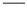 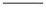 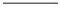 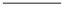 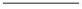 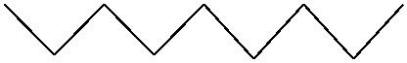 26.【答案】D。解析：文段以计划生育政策为话题，指出其虽然有效控制了人口，但也给独生子女家庭带来更大风险。同时，借投资者放鸡蛋的例子来进行具体例证。故文段强调的是计划生育给独生子女家庭带来高风险。本题答案为 D。27.【答案】C。解析：由“个体的选择与感受被忽视”可知，这句话前面必然提及了“个体的选择与感受被忽视”的具体表现。A、B 处均宽泛地说明缺乏对个体的尊重，没有提及具体表现，故放在 A、B 处不当。且这句话也不是“仍有人认为”的观点，放在 D 处，也不恰当。而 C 处之前列举了“个体的选择与感受被忽视”的种种表现。故放在 C 处，恰当。28.【答案】B。解析：由文段尾句“很难想象，这样的‘雷人回答’在以前的央视能否播出”，可推知 A；由“引起网络热议”、“也有超过 5600 万的词条”可推知 C；《你幸福吗？》是央视走进基层，倾听百姓心声的一档节目，故 D 项正确。大爷将“你幸福吗？”理解为“你姓福吗？”无关乎语境，故 B 项说法不当，当选。29.【答案】D。解析：“保障人民的知情权、参与权、表达权、监督权”表明权力来源于人民；“确保国家机关按照法定权限和程序行使权力”、“让人民监督权力，让权力在阳光下运行”说的是权力的使用问题。概括这两个方面为 D 项。A 项“权力的收缩”表述不当，排除；B 项只提到了权力的由来，不全面，排除；C 项“为人民服务”在文中没有提及，排除。故本题答案选 D。30.【答案】B。解析：根据“双重视角”分别为④⑤两个方面，④①联系紧密，⑤②③联系紧密；再根据标点符号，可知④①在前，故选 B 项。第二部分 数量关系31.【答案】C。解析：方法一：等差数列变式。3 7 15 31 （63）作差4 8 16 （32） 公比为 2 的等比数列方法二：多次方数列变式。3 7 15 31 （63）↓ ↓ ↓ ↓ ↓2 2 -1 23 -1 2 4 -1 2 5 -1 2 6 -14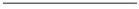 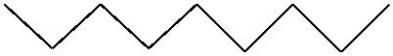 分子：构成公比为 5 的等比数列，625×5=（3125）；分母：构成二级等差数列变式。3 25 69 157 （333）作差22 44 88 （176） 公比为 2 的等比数列 5 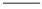 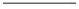 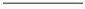 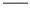 34.【答案】B。解析：平方数列变式。8 15 24 35 （48）↓ ↓ ↓ ↓ ↓3 2 -1 4 2 -1 5 2 -1 6 2 -1 （7 2 -1）35.【答案】B。解析：典型积数列。前两项的乘积等于第三项，以此类推，2×12=（24）。a=4，则 b=6，c=9，故 a+b+c=19。37.【答案】D。解析：由题意知，3 个空瓶=1 个空瓶+1 份汽水，那么有 2 个空瓶=38.【答案】C。解析：每次操作后，酒精浓度变为原来的（1000-200）÷1000=0.8，故反复三次后浓度变为 50%×0.8×0.8×0.8=25.6%。圆形与正方形的面积比为 ，选 B。40.【答案】B。解析：如图，若货物放在甲乙之间，则右侧更重，应当向右移；若货物放在乙丙之间，则左侧更重，应当向左移；比较可知，放在乙仓库最省钱。种排法。故共有 24×3=72 种。42.【答案】C。解析：把 P（1，2）点代入两直线，可得 k=-2，B=1；6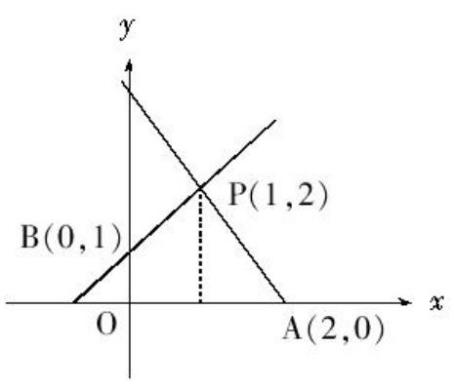 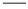 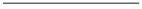 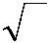 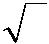 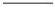 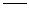 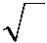 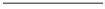 +2=2×2007=4014。44.【答案】D。解析：片仔癀股票共赚 31×10%×1000=3100 元；工商银行股票赔了0.2×10000=2000 元；故业绩情况是盈利 3100-2000=1100 元。秒。【考点点拨】通过隧道是指从车头接触隧道一直到车尾离开隧道，而不是单纯计算隧道的长度。解决隧道问题的时候需要注意这一点。46.【答案】B。解析：设每台联合收割机的工作效率为 1，以第二种方式工作最后一台加入的收割机工作了 t 小时，那么有 24×5=t+（t+2）+（t+4）+（t+6）+（t+8），解得 t=20，故共需时间为 20+8=28 小时。当 x=12 时，y=12×12+8×12+12=252 万元，月平均利润为 252÷12=21 万元，选 C。49.【答案】A。解析：（2.68-1.86）÷0.05=16.4，所以投放储备玉米的数量不能超过 16.4×100=1640 吨。 7 50. 【 答 案 】 D 。 解 析 ： 依 题 意 ， 桥 长 为 35×3×21 米 ， 动 车 的 车 身 长 为35×70-35×3×21=35×（70-3×21）=35×7=245 米。第三部分 判断推理51.【答案】B。解析：根据太阳直射点和温度的变化排序，以南半球为观察点。注意（1）中的近日点指太阳直射南回归线附近时。顺序应该是（3）远离南纬 23.5 度，天气变冷-4 直射赤道，天气变凉-2 直射北回归线，气温下降到最低点-5 直射南纬，气温回升-1 移动至近日点，气温升高到最高点。故答案选 B。52.【答案】D。解析：观察题干可知本题是有关违约事件的排序。签订合同之后单方违约，另一方提起诉讼，在法院判决后违约方支付违约金，故答案选 D。53.【答案】B。解析：由首句分析可知②是南平市的目标，⑤③都是采取的做法，①是做成后的结果，因此②应为首句。选择 B 选项。54.【答案】D。解析：这是一个做项目的过程。最开始先争取到项目，接着查阅资料、现场考察，在此基础上进行模拟实验，最后通过鉴定。故选 D。55.【答案】B。解析：这是一场火灾的发生过程。最开始大楼底层冒出浓烟，底层或者附近的花店老板看到后拨打 119，之后二楼的舞厅一片混乱，可能已经有人跳楼了。后来消防车到来，而之前跳楼的年轻人在地上呼救。故选 B56.【答案】C。解析：前提型题目。由题干可知素质教育的重点不是灌输知识而是培养能力，因此 C 项不符合题意，不能作为题干论述的假设。而 A、B、D 三项都可以作为题干论述的前提。57.【答案】D。解析：从题目中可以得到，甲＋乙＝丙＋丁，甲＋丁＞乙＋丙，由此可以得到丁＞乙，甲＞丙，再由甲＋丙＜乙，则乙＞甲，即丁＞乙＞甲＞丙。所以，正确答案是 D。58.【答案】A。解析：题干是一个三段论推理，前提是“搞阴谋诡计的人不被人信任”，结论是“正直的人不搞阴谋诡计”，要使该推理成立，还需要一个小前提，小前提应是由中项“被人信任”和小项“正直的人”组成，排除 B、C、D 三项，将 A 项代入，可以组成一个正确的三段论推理，故答案选 A。59.【答案】C。解析：题干的观点是作文没有秘诀，论据是如果有秘诀作家就会传给子孙；要加强题干结论，则必须说明祖传的作家很少，即作家没有传给子孙，也就是没有秘诀，故只有 C 项加强了题干观点。60.【答案】C。解析：结论型题目。由题干数据对比可知，抽烟会使生男孩的比率下降，C 项正确。A、B 两项都超出题干范围；题干说的是“携带Ｙ染色体的精子或男8性胚胎”更容易受到吸烟的伤害，而不是说Ｙ染色体本身是否更脆弱，所以 D 项也无法推出。61.【答案】B。解析：考查负假言命题推理。分析题干中甲、乙、丙、丁四人的话，可以发现乙的话是一个假言命题，其负命题就是丁的话，因此两人的话必定一真一假。由题干可知只有一人断定为真，则甲和丙的话均为假，甲的话为假则可以推出“海盗猖獗的主因不是被劫船只的船主通常都愿支付高额赎金”，而丁的话是一个联言命题，其中一个联言肢为假，则丁的话为假，所以乙的话为真。因此，正确答案是 B。62.【答案】D。解析：第一组图形的后两个图形旋转 90°后叠加得到第一个图形，第二组图形具有同样的规律。63.【答案】B。解析：A 项的两个侧面位置错误；B 项可由左边图形折成；C 项的“斜线面”应为下底面；D 项的三个面不会两两相邻。64.【答案】A。解析：第一组图形中，后一个图形比前一个图形每边多 1 个黑点；第二组图形中，后一个图形比前一个图形每条线上少 4 个黑点，选 A。65.【答案】A。解析：观察第一组图形，第三个图形中的最里边部分是第二个图形的最外边部分，第三个图形中的中间部分是第一个图形的最外边部分，第三个图形中的最外边部分是第二个图形的最里边部分。第二组具有类似的排列规律。66.【答案】B。解析：每行每列三个图形的以线段划分的区域个数依次递减，三个不同的图形元素累计都出现了 6 次，所以选 B。67.【答案】B。解析：法人的关键信息是：能够独立地承担事责任。A 项受国家管辖，C 项是中国人民大学下属机构，D 项是省高教下属机构，都不符合该关键信息；只有 B 项符合定义。故答案选 B。68.【答案】B。解析：适度人口定义的关键是处于最大收益点时的人口，B 项中并没有达到最大收益点，因此不符合适度人口的定义，故答案选 B。69.【答案】C。解析：水土流失是指在水力、重力、风力等外力作用下，导致的水土资源和土地生产力的破坏和损失，A、B、D 项所采取的措施均是为了防止这一现象的产生，符合这一定义，C 项设置的事故池，是为了防止发生交通事故时产生污染，因此不符合该定义。70.【答案】D。解析：定义的要点是由政府管理的地理领土组成，D 项唐人街，显然不是中国政府管理的，不属于经济领土，A、B、C 三项均符合该定义。71.【答案】D。解析：无形资产是一种没有实物形态的可辨认的非货币性资产，而D 项机器设备，显然是一种有实物形态的资产，因此不属于无形资产。A、B、C 三项均符合定义的要求，故答案选 D。 9 72.【答案】A。解析：定义的要点是由政府花钱提供的公共服务，A 项完全符合定义中的信息，B、D 两项不符合公共服务；C 项是群众贷款修路，不是政府花钱，也不符合定义。73.【答案】A。解析：A 项是因自然环境恶劣，不具备就地扶贫的条件而将当地人民整体迁出的移民，属于生态移民；B 项是因战争而不是因生态环境而移民，不符合定义；C 项并非不具备就地扶贫条件，而是为更快致富而进行的移民，也不符合定义；D项只有张三的父母移出，并不是当地人民整体迁出，也不符合定义。故答案选 A。74.【答案】C。解析：白露和寒露都是秋季的节气，秋分和霜降也都是秋季的节气。A 项立春是春季的节气，B、D 两项都是冬季的节气。75.【答案】A。解析：考查城市与所在国家的关系。旧金山在美国，釜山在韩国。威尼斯在意大利，檀香山是美国夏威夷州首府和港口城市，撒哈拉沙漠几乎占满非洲北部全部。76.【答案】B。解析：并列关系。绿豆和豌豆同属于豆类；豆奶和麦片属于同类食品，常作为早餐。77.【答案】C。解析：考查作品与作品中主人公的对应关系。孙悟空是《西游记》中的主人公，祥林嫂是《祝福》中的主人公。A 项宋江是《水浒传》中的主人公，B 项对应的顺序错误，D 项罗贯中是《三国演义》的作者。78.【答案】A。解析：反义词关系。希望和失望是一对反义词，开始和结束也是一对反义词。79.【答案】C。解析：遵从与因循意思相近，陈迹与往事意思相近。80.【答案】A。解析：海洋中有岛屿，陆地上有湖泊。D 项山岳是陆地的一部分，与海洋和岛屿的关系不符。第四部分 资料分析81.【答案】A。解析：第一产业、第二产业、第三产业的增加值之和等于国内生产总值，2009 年上半年国内生产总值为 12025+70070+57767=139862 亿元，也可用尾数法来确定最后两位数字。82.【答案】C。解析：2009 年上半年，全社会固定资产投资同比增长 33.5%，增速比上年同期加快 7.2 个百分点，故 2008 年上半年全社会固定资产投资同比增长 33.5%－7.2%=26.3%。83.【答案】B。解析：2009 年上半年，出口 5215 亿美元，进口 4246 亿美元，贸易顺差同比减少 21 亿美元，则 2008 年上半年贸易顺差为 5215－4246+21=990 亿美元。10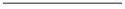 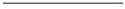 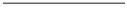 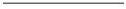 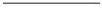 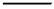 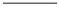 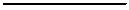 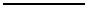 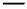 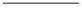 84.【答案】B。解析：2009 年上半年农村居民人均现金收入 2733 元，增长 8.1%，85.【答案】C。解析：A 项，2009 年上半年固定资产投资同比增长 33.5%，正确；B 项，2009 年上半年，社会消费品零售总额同比增长 15.0%，其中城市消费品零售额增长 14.4%，县及县以下消费品零售额增长 16.4%，正确；C 项，2009 年上半年进出口总额同比下降 23.5%，错误；D 项，城镇居民人均可支配收入增长 9.8%，农村居民人均现金收入增长 8.1%，转移性收入分别增长 16.0%、31.4%，正确。综上，答案为 C。【考点点拨】企稳回升：表示该指标停止下跌并有上涨趋势，但还未上涨。86【. 答案】B。解析 ：2008 年全年水资源总量为 27127 亿立方米，比上年增加 7.4%，故 2007 年全年水资源总量为 ≈630×40=25200 亿立方米，与 B 选项 25260 亿立方米最接近。87.【答案】D。解析：2008 年，万元国内生产总值用水量为 231.8 立方米，比上年下降 7.9%，万元工业增加值用水量为 130.3 立方米，下降 7.0%，所求为88.【答案】C。解析：2008 年完成造林面积 477 万公顷，其中人工造林 329 万公89.【答案】B。解析：与 2007 年相比水泥消费增加量为90.【答案】C。解 析：A 项，由材料第一段可知，2008 年我国原有耕地减少了 19.16＋2.48＋0.76＋2.49=24.89 万公顷，正确；B 项 ，由“2008 年年末全国大型水库蓄水总量 1962 亿立方米，比上年末多蓄水 93亿立方米”，可得 2007 年年末全国大型水库蓄水量为 1962-93=1869 亿立方米，正确；C 项，截止 2008 年底，国家级自然保护区占自然保护区的比重为 11 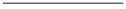 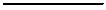 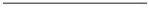 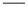 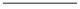 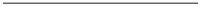 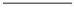 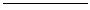 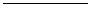 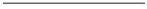 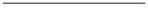 91.【答案】A。解析：由文字部分可知，2010 年一季度，我国水产品出口额为 26.5亿 美 元 ， 同 比 增 长 了 24.9% ， 故 我 国 水 产 品 出 口 额 比 上 年 同 期 增 长 了 约=5.3 亿美元，选择 A。192.【答案】C。解析：由表 1 可知，2010 年一季度我国水产品主要进口来源地按进口量从小到大排序为：挪威→日本→智利→美国→东盟→秘鲁→俄罗斯。A、B、D三项都是错误的，只有 C 项正确。93【. 答案】C。解析：由两个表格可知，我国与美国水产品进出口贸易额为（1.13+4.66）亿美元，再通过文字部分可知，我国水产品进出口贸易总额为 40.9 亿美元，则所求比94.【答案】A。解析：由表 2 可知，2010 年一季度我国对日本出口水产品的平均比较日本和美国的平均单价即可。95.【答案】B。解析：A 项，由表 1 可知，2010 年一季度俄罗斯是我国最大的水产品进口来源地，但由于俄罗斯水产品出口整体情况在材料中没有给出，故不能说“我国是俄罗斯最大的水产品出口目的地”，无法判断 A 是否正确；12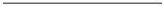 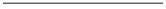 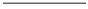 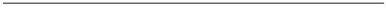 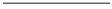 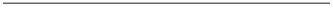 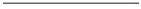 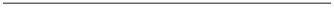 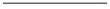 C 项，由表 1 可知，2010 年一季度我国从秘鲁进口水产品的平均单价为（2.08÷15.16）（2.08÷15.16）亿美元/万吨，即平均单价有所上升，C 错误；D 项，由表 1、表 2 可知，2009 年一季度我国从东盟进口水产品 1.20÷（1+32.40%）=1.20÷1.324＜1 亿美元，出口额为 1.73÷（1+19.43%）=1.73÷1.1943＞1 亿美元，则进口小于出口，所以实现顺差，D 错误。综上，选 B。96.【答案】C。解析：由文字第二段可知，2010 年 1 至 3 月份，厦门金门航线客运量 272951 人次，比上年同期减少了 2.38%，所求为 272951÷（1-2.38%）≈272951×（1+2.38%）≈272951+6000≈279000 人，C 项最接近。97.【答案】A。解析：由文字第一段知，2008 年 1 至 3 月份大陆船舶公司运营 1190航次，台湾船舶公司运营 1235 航次，所求比例为 1190∶1235<1，排除 C、D；1190÷1235>1170÷1300＝0.9，因此 1190∶1235>9∶10>9∶11=45:55，排除 B，则正确答案为 A。98.【答案】D。解析：由文字最后一段知，厦门金门、马尾马祖和泉州金门航线共载客 4825431+351228+235918＞4800000+350000+230000=5380000 人次。因此其他航线载客少于 5419061-5380000=39061 人次。39061＜5419061×1%，因此选 D。99.【答案】A。解析：以材料中 1 至 3 月份的数据变化趋势，作为 2008 年和 2010年全年客运量的判断依据。2008 年厦门金门航线客运量流向逆差为 81961-79289>2000 人次；马尾马祖为顺差，泉州金门为 7077-5817<2000 人次，则逆差最高的是厦门金门航线，A 正确、B 错误；根据材料中第一个表格和第二段文字中的数据，可知 2008 至 2010 年厦门金门航线门航线，C、D 错误。综上，应选择 A。 13 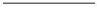 100.【答案】D。解析：A 项，单从 2010 年 1-3 月份的数据来看，厦门金门航线客运量远大于马尾马祖和泉州金门航线，错误；B 项，单以 1-3 月份数据来看，2010 年客运总量是 2008 年的 312119÷188648＜2倍，错误；C 项，材料第二段文字中给出的船舶航次和旅客人次，是 2010 年 1 至 3 月份福建沿海地区和台湾地区的总和，无法单独推断出台湾船舶每航次的旅客人数，C 项错误；D 项，根据材料第一段文字，得到 2008 年 1 至 3 月份台湾船舶每航次运送旅客约1432.【答案】A。解析：各项依次是53、2525125 69、、625157、（3125333）。（12）33.【答案】A。解析：前两项之和除以 2 得到第三项，以此类推，220=16。36.【答案】C。解析：ab acbc24①36②54③，①×②÷③得到：a 2 =24×36÷54=16，所以19 21 份汽水水，该旅游团有 19+28 人。故本题选 D。=28.X 人（注：X 表示小数部分），所以该旅游团有39.【答案】B。解析：设圆的半径为 r，则正方形的面积为（39.【答案】B。解析：设圆的半径为 r，则正方形的面积为（39.【答案】B。解析：设圆的半径为 r，则正方形的面积为（39.【答案】B。解析：设圆的半径为 r，则正方形的面积为（39.【答案】B。解析：设圆的半径为 r，则正方形的面积为（39.【答案】B。解析：设圆的半径为 r，则正方形的面积为（39.【答案】B。解析：设圆的半径为 r，则正方形的面积为（2r4） 2 = r 224，故r2 r2 24=441.【答案】C。解析：首先安排星期五，有 3 种选法；剩下四天全排列，有A =2444如题图所示，四边形 OAPB 的面积为 S=（1+2）×1÷2+1×2÷1=如题图所示，四边形 OAPB 的面积为 S=（1+2）×1÷2+1×2÷1=如题图所示，四边形 OAPB 的面积为 S=（1+2）×1÷2+1×2÷1=52，选 C。43.【答案】C。解析：由ƒ（k+1）=f（k）ƒ（1）可知，f（k 1） f（k）=2，故原式=2+2+……f（k 1） f（k）=2，故原式=2+2+……f（k 1） f（k）=2，故原式=2+2+……f（k 1） f（k）=2，故原式=2+2+……f（k 1） f（k）=2，故原式=2+2+……f（k 1） f（k）=2，故原式=2+2+……45【. 答案】C。解析：车队总长 10L+（10-1）×10L=100L，故通过隧道时间为a 100Lv47. 【 答 案 】 C 。 解 析 ： 减 少 的 表 面 积 S1 =1×1÷2×3=32； 增 加 的 表 面 积； 增 加 的 表 面 积； 增 加 的 表 面 积； 增 加 的 表 面 积； 增 加 的 表 面 积； 增 加 的 表 面 积； 增 加 的 表 面 积； 增 加 的 表 面 积； 增 加 的 表 面 积； 增 加 的 表 面 积； 增 加 的 表 面 积； 增 加 的 表 面 积； 增 加 的 表 面 积； 增 加 的 表 面 积； 增 加 的 表 面 积； 增 加 的 表 面 积； 增 加 的 表 面 积； 增 加 的 表 面 积； 增 加 的 表 面 积； 增 加 的 表 面 积S 2 = 2 ×32× 2 ×12=32，故剩下的面积 S=6-32+32=9 23，选 C。48.【答案】C。解析：把 x=1 和 x=2 代入可得1 b 4  2bcc21 32，解得bc812。。。。。。。。78其中财产性收入 78 元，增长 9.9%，所求为1 9.9%2733÷1 8.1%≈2.8%。 .%27127≈1 7.5%=271273140=27127×4 04 3231.8 130.31 7.9% 1 7.0%≈1.8 倍。顷，所求为329477≈69%。13.7 13.7 7 13.5% 10   10  104 4 41 3.5% 103.5 2 2＝5000 万吨。 %  %，错误；D 项，2007 年我国乙烯消费量为综上，答案为 C。 .%＝99897.1%＞1000 万吨，正确。26.524.9%26.54×14=26.5×151.13 4.66重为40.9=5.7940.9≈6.040=15%，C 项最接近。6.45单价为13.246.45单价为13.246.45单价为13.246＞144.66＞0.4 亿美元/万吨；对美国为10.724.66＞0.4 亿美元/万吨；对美国为10.724.66＞0.4 亿美元/万吨；对美国为10.72＞4.411=0.4 亿美元/万吨；对欧=0.4 亿美元/万吨；对欧3.71盟为10.683.04＜0.371＜0.4 亿美元/万吨；对韩国为10.303.04＜0.371＜0.4 亿美元/万吨；对韩国为10.303.04＜0.371＜0.4 亿美元/万吨；对韩国为10.303.04＜0.371＜0.4 亿美元/万吨；对韩国为10.303.04＜0.371＜0.4 亿美元/万吨；对韩国为10.30＜0.304＜0.4 亿美元/万吨，只需＜0.304＜0.4 亿美元/万吨，只需＜0.304＜0.4 亿美元/万吨，只需＜0.304＜0.4 亿美元/万吨，只需＜0.304＜0.4 亿美元/万吨，只需＜0.304＜0.4 亿美元/万吨，只需＜0.304＜0.4 亿美元/万吨，只需6.45采用分子分母差额法，差分数为13.24 4.6610.72=1.792.52＞124.66＞10.726.45，则13.24＞4.6610.72，所以对日本出口水产品的平均单价最高。13.24B项，由表2 可知，2009年一季度我国对日本的水产品出口量为18.27%13.24B项，由表2 可知，2009年一季度我国对日本的水产品出口量为18.27%13.24B项，由表2 可知，2009年一季度我国对日本的水产品出口量为18.27%＞13.241.113.241.110.72＞12 万吨，对美国的出口量为大于美国，B 正确；1 3.05%10.72＞12 万吨，对美国的出口量为大于美国，B 正确；1 3.05%＜10.72 万吨，即日本从我国进口的水产品量＜10.72 万吨，即日本从我国进口的水产品量＜10.72 万吨，即日本从我国进口的水产品量＜10.72 万吨，即日本从我国进口的水产品量＜10.72 万吨，即日本从我国进口的水产品量亿美元/万吨；2009 年同期从秘鲁进口的水产品量为15.16115.63%万吨，进口额为万吨，进口额为万吨，进口额为万吨，进口额为万吨，进口额为万吨，进口额为万吨，进口额为万吨，进口额为万吨，进口额为万吨，进口额为万吨，进口额为万吨，进口额为万吨，进口额为万吨，进口额为万吨，进口额为万吨，进口额为万吨，进口额为万吨，进口额为2.081 31.29%亿美元，平均单价为12.0831.29%÷15.16115.63%=2.0815.16×115.63%1 31.29%＜中客运量同期增长率为中客运量同期增长率为272951（79289 81961）≈79289 81961272951（79289 81961）≈79289 81961272951（79289 81961）≈79289 81961272951（79289 81961）≈79289 81961272951（79289 81961）≈79289 81961272951（79289 81961）≈79289 81961272951（79289 81961）≈79289 81961272951（79289 81961）≈79289 81961272951（79289 81961）≈79289 81961272951（79289 81961）≈79289 81961272951（79289 81961）≈79289 8196127 1616 1116==6X.X%，马尾马祖=6X.X%，马尾马祖16077 （7756  6748） 161145为 ≈7756  6748 14516077 （7756  6748） 161145为 ≈7756  6748 14516077 （7756  6748） 161145为 ≈7756  6748 14516077 （7756  6748） 161145为 ≈7756  6748 14516077 （7756  6748） 161145为 ≈7756  6748 14516077 （7756  6748） 161145为 ≈7756  6748 14516077 （7756  6748） 161145为 ≈7756  6748 14516077 （7756  6748） 161145为 ≈7756  6748 14516=14516=14516=145=1X.X%，泉州金门为=1X.X%，泉州金门为=1X.X%，泉州金门为=1X.X%，泉州金门为=1X.X%，泉州金门为=1X.X%，泉州金门为=1X.X%，泉州金门为23091（5817  7077）≈5817  707723091（5817  7077）≈5817  707723091（5817  7077）≈5817  707723131310 13=10 13=10 13==7X.X%，所以客运量同期增长最快的是泉州金=7X.X%，所以客运量同期增长最快的是泉州金=7X.X%，所以客运量同期增长最快的是泉州金=7X.X%，所以客运量同期增长最快的是泉州金=7X.X%，所以客运量同期增长最快的是泉州金=7X.X%，所以客运量同期增长最快的是泉州金=7X.X%，所以客运量同期增长最快的是泉州金=7X.X%，所以客运量同期增长最快的是泉州金=7X.X%，所以客运量同期增长最快的是泉州金=7X.X%，所以客运量同期增长最快的是泉州金=7X.X%，所以客运量同期增长最快的是泉州金为92631 1235≈75 人次，D 项正确。综上，应选择 D。